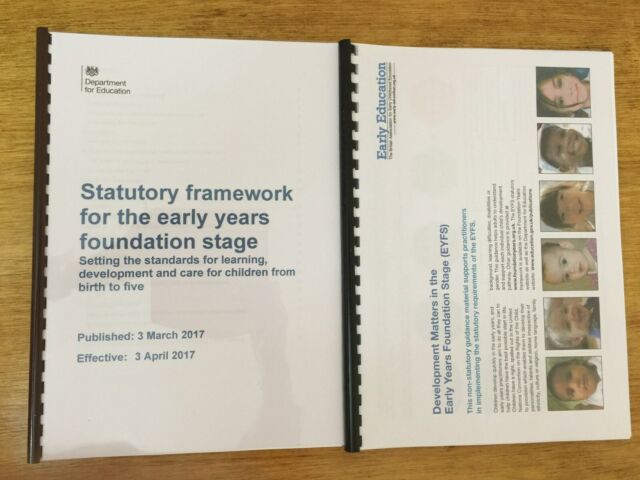  What is the Early Years Foundation Stage?   The government and early year’s professionals describe the time in your child’s life between birth and age 5 to be a very important stage. During this time, a child is developing getting ready for school as well as in preparation for their future learning. Registered childcare settings must follow the Early Years Foundation Stage Framework, which is a legal document.What is the EYFS Framework and why do we have one?The EYFS Framework exists to support all professionals working in the EYFS to support your child and was developed by early year’s experts and parents.The framework was revised in 2012 to make it clearer and easier to use, with a focus on the important aspects of learning. The framework also has a greater emphasis on your role in helping your child develop.The framework has been revised again with changes to the statutory guidance coming in to effect in September 2014.It sets out: The legal welfare requirements that everyone registered to look after children must follow to keep your child safe and promote their welfare. The 7 areas of learning and development which guide professionals’ engagement with your child’s play and activities as they learn new skills and knowledge. Assessments that will tell you about your child’s progress through the EYFS. Expected levels that your child should reach at age 5, usually the end of the reception year; these expectations are called the “Early Learning Goals (ELGs)” There is also guidance for the professionals supporting your child on planning the learning activities, and observing and assessing what and how your child is learning and developing.What does it mean for me as a parent? Ensuring my child’s safety Much thought has been given to making sure that your child is as safe as possible. Within the EYFS there is a set of welfare standards that everyone must follow. These include the numbers of staff required in a nursery, how many children a childminder can look after, and things like administering medicines and carrying out risk assessments.Quality You can find out about the quality of the nursery and other early years providers in relation to the EYFS Framework by checking what the Government’s official inspection body for early years, Ofsted,has to say about it. You can find this information at www.ofsted.gov.uk/inspection-reports/find-inspection-report. Alternatively, we can print you a copy of our most recent Ofsted Inspection Report.How my child will be learning The EYFS Framework explains how and what your child will be learning to support their healthy development. Your child will be learning skills, acquiring new knowledge and demonstrating their understanding through 7 areas of learning and development. Children should mostly develop the 3 prime areas first. These are: Communication and language; Physical development; and Personal, social and emotional development. These prime areas are those most essential for your child’s healthy development and future learning. As children grow, the prime areas will help them to develop skills in 4 specific areas. These are: Literacy; Mathematics; Understanding the world; and Expressive arts and design. These 7 areas are used to plan your child’s learning and activities. The professionals teaching and supporting your child will make sure that the activities are suited to your child’s unique needs. This is a little bit like a curriculum in primary and secondary schools, but it is suitable for very young children, and it is designed to be flexible so that staff can follow your child's unique needs and interests. Children in the EYFS learn by playing and exploring, being active, and through creative and Critical thinking which takes place both indoors and outside.The diagram below gives examples of the areas of learning and development and shows the links between the way in which your child learns and what they learn.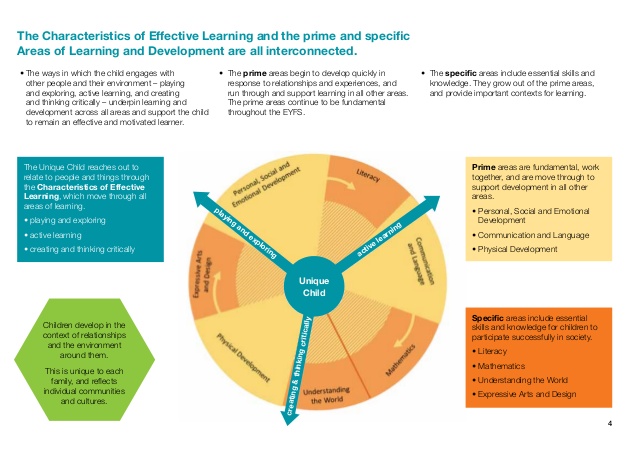 As a mum or dad, how can I help with my child’s learning?All the fun activities that you do with your child at home are important in supporting their learning and development, and have a really long lasting effect on your child’s learning as they progress through school. Even when your child is very young and is not yet able to talk, talking to them helps them to learn and understand new words and ideas. If you make the time every day to do some of the following things with your child it will make a real difference to your child’s confidence as a young learner.If you're looking for new ideas for things to do then find out what is on offer at your local children’s centre. Many offer ‘messy play’ activities, which you and your child can join in with, and many of the activities they provide are free. Staff can also give you advice about the kinds of books or other activities your child might enjoy at different ages.How can I find out how my child is getting on? It is important that you and the professionals caring for your child work together. You need to feel comfortable about exchanging information and discussing things that will benefit your child. These conversations will either need to be with your childminder or, in a larger setting like a nursery, with your child’s “key person”. This is the person who: Is your main point of contact within the setting Helps your child to become settled, happy and safe Is responsible for your child’s care, development and learning Takes a careful note of your child’s progress, sharing this with you and giving you ideas as to how to help your child at home You should be able to get information about your child’s development at any time and there are two stages (at age 2, and again at age 5) when the professionals caring for child must give you written information about how he or she is doing.Try to speak to your child’s key person as often as possible about what your child has been doing, what they have enjoyed, what they need to be doing more of and what you can do at home.When your child is 2 At some point after your child turns 2, the professionals working with your child must give you a written summary of how your child is progressing against the 3 prime areas of learning: communication and language; physical development; and personal, social and emotional development. This is called the progress check at age 2. This check will highlight areas where your child is progressing well and anywhere they might need some extra help or support – and how mums and dads and other family members or carers can work with the key person to help. You might find it useful to share the information from the check with other professionals such as health visitors (who can use it as part of the health and development review).Where can I go for further information? The most important place to find out more is from the nursery – do ask as many questions as you need to. We really do welcome speaking with you. You may want to find out what is on offer at your local children’s centre. You can find the Early Years Foundation Stage, which includes the early learning goals at www.foundationyears.org.uk.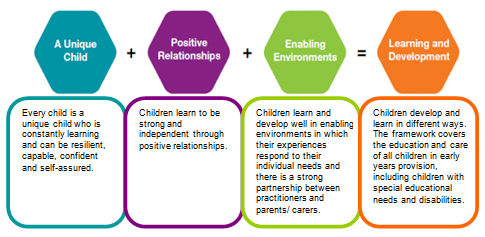 